Муниципальное автономное дошкольное образовательное учреждение муниципального образования г. Краснодар«Детский сад комбинированного вида № 172»Конспект интегрированной игровой ситуации в подготовительной к школе группе «Весна пришла!»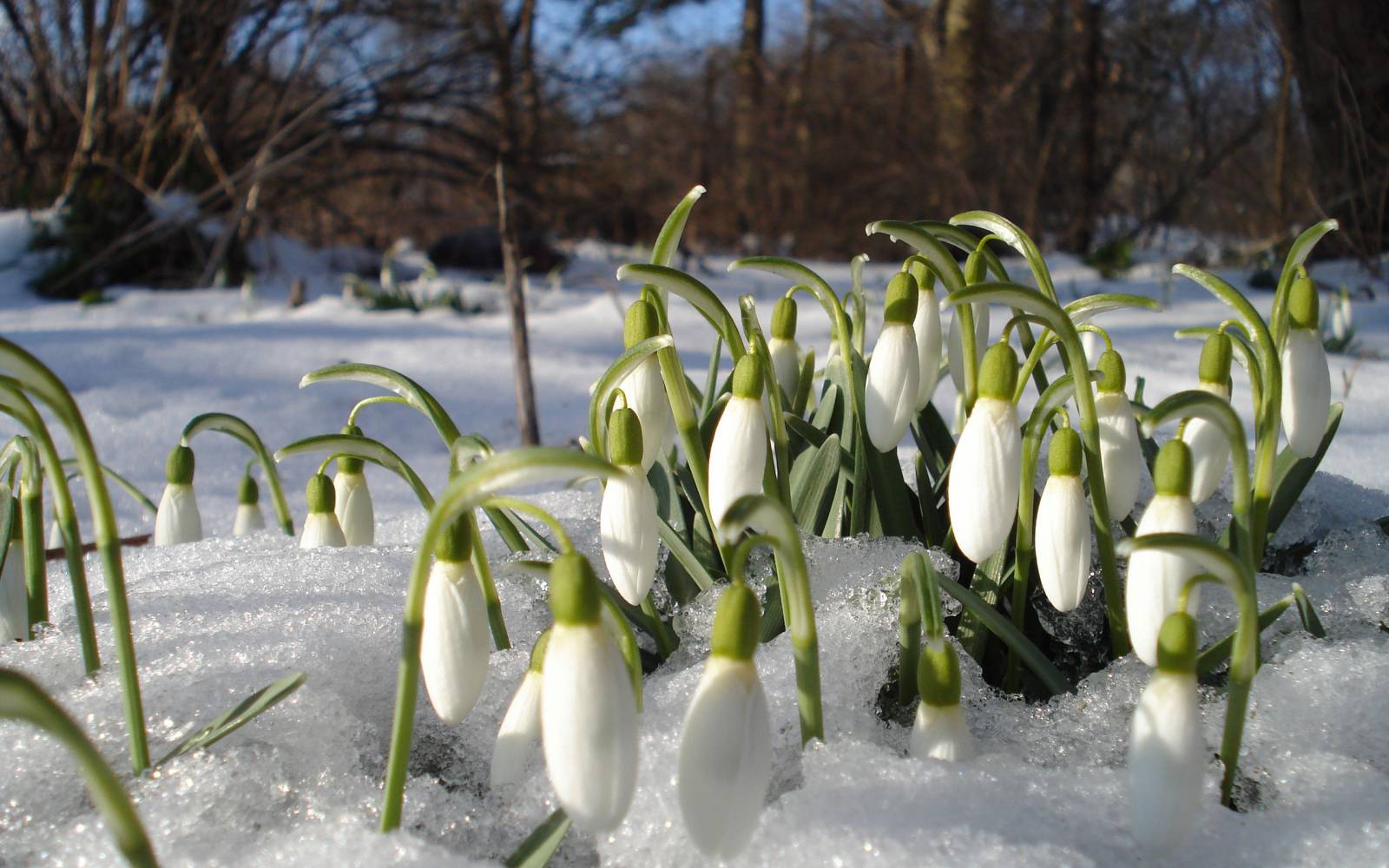 Подготовила:ВоспитательКошлакова Ю.А.Краснодар, 2021Программные задачи:Продолжать учить детей участвовать в совместных подвижных играх; соблюдать правила, согласовывать движения, ориентироваться в пространстве.Закреплять знание видов транспорта.Закреплять знание деревьев и их листочков.Развивать умение детей взаимодействовать с педагогом, ладить друг с другом в совместной игре; умение прийти на помощь.Воспитывать внимание; развивать умение делать выводы.Закреплять умение ориентироваться на листе бумаги.Предварительная работа: беседа о весне, тающих снегах и наводнениях.Включение в игровую ситуацию.Дети сидят на ковре. Входит воспитатель с письмом.Воспитатель: Здравствуйте, ребята! Знаете, зачем я вас здесь собрала? В нашу группу пришло письмо, и я хочу, чтобы мы его вместе с вами прочитали (начинает читать письмо). «Здравствуйте, ребята! Я проснулся после зимней спячки…» Как вы думаете, ребята, кто это нам прислал письмо (ответ: медведь)? Уверены? Ну хорошо, читаем дальше: «… Мои лучшие друзья ― бобры теперь все в делах, в хлопотах, так как пришла весна, и им совсем некогда со мной поиграть. А мне очень грустно. Приглашаю вас к нам поиграть. От Медвежонка». Актуализация и затруднение в игровой ситуации.Воспитатель: Ребята, как вы думаете, почему бобрам именно весной некогда поиграть с медвежонком? Какие у них дела? (Ответы детей про таяние снегов, упавшие деревья, вышедших из берегов реки). Ну что, поможем Медвежонку? Поиграем с ним, чтобы он не грустил? Готовы отправиться в путешествие?Дети: Да!Воспитатель: Ой… А где живёт Медвежонок? Куда нам нужно отправиться? (В лес). Ребята, лес находится далеко, пешком туда идти очень долго. Как нам добраться до леса?Дети: На транспорте.Воспитатель: А на каком транспорте туда можно попасть?Дети: На машине. На самолёте. На поезде. На электричке.Воспитатель: Молодцы, правильно. Предлагаю выполнить задание, чтобы узнать, на чём мы отправимся к Медвежонку. Графический диктант: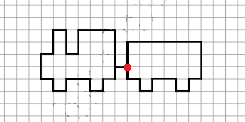 Воспитатель: Так на чём мы поедем в лес? (На поезде) Правильно, молодцы. Хорошо,  для того чтобы ехать на поезде, что нам понадобиться?Дети: Билеты.Воспитатель: Правильно. А сколько нам нужно билетов? Давайте посчитаем.Дети считают, сколько их, и определяют сколько нужно билетов.Воспитатель: Я как раз купила нужное количество билетов. Только билеты не простые.Для того, чтобы понять Какое место вам занять,Вы примерчик свой решитеМесто в поезде займитеДети берут билеты, решают примеры на них и садятся на стулья (пассажирские места), числа на которых соответствуют ответу на пример в билете. Воспитатель включает слайд презентацию с фотографиями дороги в лес.Воспитатель: Ребята, я тут узнала, что наш машинист первый раз будет ехать так далеко, и ему нужно будет подсказать когда наша остановка. Давайте внимательно смотреть в наше окошко, чтобы не проехать лес.Воспитатель медленно переключает слайды, уточняя у детей, приехали они или нет. Когда появляется фотография леса, дети говорят что они уже приехали, и выходят из «поезда» и садятся на ковёр.Появляется игрушка Медвежонка.Медвежонок: Здравствуйте, ребята! Ох, как мне грустно… Обычно я играл с бобрами, но этой зимой в нашем лесу выпало очень много снега, а с наступлением весны он начал таять. Наш ручей в лесу сильно разросся, и теперь нужно сделать плотину, чтобы не затопило норки зверей. Вот если бы вы помогли бобрам построить плотину, они бы смогли поиграть с нами.В это время на экране фотографии бобров, тающих снегов, ручья.Дети: Мы поможем!Медвежонок: Ну тогда вставайте, и повторяйте за мной	Мы ― строители бобры (в руках как бы ветка и её грызём)	Строим мы плотину (делаем вид, что складываем брёвна одно на другое)	Чтобы с поступью Весны (шагаем на месте)	Лес не затопило (машем руками, словно ветками деревьев)	Раз ― кладём берёзку (кладём бревно)	Два ― кладём сосну (снова кладём бревно)	Вот теперь спокойно можно жить в лесу (спокойно садимся на свои места).На экране фотография готовой плотины.Медвежонок: Вот спасибо вам, теперь можно поиграть всем вместе. Вы не знаете никакой интересной игры?Воспитатель: Знаем, конечно. Ребята, давайте покажем Медвежонку домашних животных, ведь он живёт в лесу и никогда их не видел. Какие есть домашние животные (ответы: куры, коровы, бараны, кошки, собаки, утки и т.д.)? У нас есть четыре домика (воспитатель на ковре раскладывает обручи) для наших домашних животных. Я на ушко каждому скажу, кто кем будет. После вы можете только издавать звук, который издаёт ваше животное, разговаривать нельзя. Каждый вид занимает свой домик.Медвежонок: Спасибо вам, ребята! Благодаря вам я узнал про домашних животных, как они выглядят. За то, что вы мне помогли, поиграли со мной, я подарю вам по первому весеннему листочку на память. Но листочки волшебные! Они пойдут только с тем, кто назовёт с какого дерева листок: ОсиновыйДубовыйТополиныйБерёзовыйИвовыйКаштановыйЛиповыйКленовыйМедвежонок: Вот мой сундучок с листочками, сейчас мы их раздадим…Медвежонок достаёт листок, и если ребёнок правильно называет с какого он дерева, то забирает его.Воспитатель: Ну что, ребята, пора возвращаться. Вы не потеряли свои билеты? Занимаем места согласно билетам. Теперь нужно не проехать мимо нашей группы. Смотрите внимательно.Дети рассаживаются, на экране презентация обратной дороги.Осмысление содержания:Воспитатель: Вот мы и вернулись в нашу группу. Где мы с вами побывали? Что в лесу произошло? Кого мы там видели? А что делали? Вам понравилось наше приключение? А что понравилось больше? Вы большие молодцы!